令和６年度（２０２４）大阪府立夕陽丘高等学校　音楽科企画小学1年生～中学2年生のための《ゆうゆうコンサート》場所：大阪府立夕陽丘高等学校　５階ヴィオーラホール参加資格：ピアノ・ヴァイオリン・フルート・声楽などを学習している小学1年生～中学2年生まで（学年・レベルは問いません）演奏曲目：５分以内の自由曲申し込み方法：以下のＱＲコードを読み取りGoogleフォームでお申し込みください。　　　　　　　【各回、先着３５名とさせていただきます】　　　　　　https://forms.gle/z9A3XTSgVegdA5SXA【第１回】令和６年８月８日（木）　　　　　　　　１３時３０分開演【第２回】　　令和６年８月２４日（土）　　　　　　　　１３時３０分開演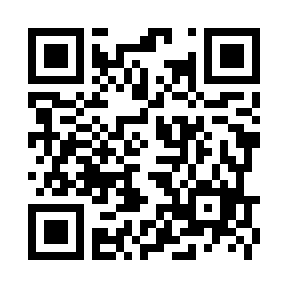 